ПОЛОЖЕНИЕоб организации и проведении текущего контроля успеваемости и промежуточной аттестации обучающихся среднепрофессионального колледжафедерального государственного бюджетного образовательного учреждения высшего образования «Северо-Кавказская государственная академия»Черкесск, 20201. Общие положения	1.1 Положение об организации и проведении текущего контроля успеваемости и промежуточной аттестации обучающихся cреднепрофессионального колледжа федерального государственного бюджетного образовательного учреждения высшего образования «Северо-Кавказская государственная академия» (далее – СПК ФГБОУ ВО «СевКавГА», колледж) разработано в соответствии с:-  с Федеральным законом от 29.12.2012 N 273-ФЗ (ред. от 01.03.2020) «Об образовании в Российской Федерации»; - Порядком организации и осуществления образовательной деятельности по образовательным программам среднего профессионального образования, утвержденным приказом Минобрнауки России от 14.06.2013 N 464(ред. от 28.08.2020); -Федеральными государственными образовательными стандартами среднего профессионального образования по специальностям;- ПриказомМинобрнауки России от 17.05.2012 № 413 «Об утверждении федерального государственного образовательного стандарта среднего общего образования»;- Приказом от 31 декабря 2015г. № 1578 «О внесении изменений в федеральный государственный образовательный стандарт среднего общего образования», утвержденный приказом Министерства образования и науки Российской федерации от 17 мая 2012г. № 413;-Рекомендациями по организации получения среднего общего образования в пределах освоения образовательных программ среднего профессионального образования на базе основного общего образования с учетом требований федеральных государственных образовательных стандартов и получаемой профессии или специальности среднего профессионального образования от 17.03.2015г. № 06-259;	1.2 Настоящее Положение регламентирует формы и порядок проведения текущего контроля успеваемости и промежуточной аттестации, а также порядок ликвидации академической задолженности обучающимися СПК ФГБОУ ВО «СевКавГА» по программам подготовки специалистов среднего звена (далее- ППССЗ) в соответствии с утвержденными учебными планами по специальностям, графиком учебного процесса, расписанием учебных занятий и экзаменационных сессий. 	1.3.	Система текущего и промежуточного контроля качества обучения обучающихся СПК ФГБОУ ВО «СевКавГА» предусматривает решение следующих задач:	- оценка качества освоения обучающимися программы подготовки специалистов среднего звена;	-	аттестация обучающихся на соответствие их персональных достижении поэтапным требованиям соответствующей программы подготовки специалистов среднего звена;	-	широкое использование современных контрольно-оценочных технологий; 	-организация самостоятельной работы обучающихся с учетом их индивидуальных способностей;	1.4.	Текущий контроль знаний и промежуточная аттестация является основным механизмом оценки качества подготовки обучающихсяСПК ФГБОУ ВО «СевКавГА»(согласно требованиям ФГОС).	1.5.	Оценка качества подготовки обучающихсяСПК ФГБОУ ВО «СевКавГА» осуществляется в двух основных направлениях: оценка уровня освоения дисциплин и оценка компетенций обучающихся. Предметом оценивания являются знания, умения, компетенции обучающихсяСПК ФГБОУ ВО «СевКавГА».	1.6.	Для аттестации обучающихся на соответствие их персональных достижений поэтапным требованиям соответствующей ППССЗ (текущая и промежуточная аттестация) создаются фонды оценочных средств (ФОС), позволяющие оценить знания, умения и освоенные компетенции, разрабатываемые СПК ФГБОУ ВО «СевКавГА» самостоятельно.	1.7.	В соответствии с ФГОС структура, формы, и содержание ФОС текущей и промежуточной аттестации являются частью каждой ППССЗ и разрабатываются СПК ФГБОУ ВО «СевКавГА» совместно с работодателями.	1.8.	Фонды оценочных средств для текущей и промежуточной аттестации формируются из комплектов оценочных средств текущей и промежуточной аттестации, разрабатываемых преподавателями конкретных учебных дисциплин, междисциплинарных курсов, профессиональных модулей, рассматриваются на заседаниях цикловых комиссий, согласовываются и утверждаются заместителем директора по учебной работе.2. Текущий контроль знаний 	2.1	Текущий контроль знаний предусматривает систематическую проверку качества полученных обучающимисяСПК ФГБОУ ВО «СевКавГА» знаний, умений и практического опыта по всем изученным в данном семестре дисциплинам (предметам), междисциплинарным курса (МДК), профессиональным модулям (ПМ).	2.2	Целью текущего контроля знаний, умений и практического опыта является установление соответствия уровня и качества подготовки обучающихся требованиям ФГОС СПО.	2.3	Требования к контрольным мероприятиям текущего контроля знаний, процедуры и критерии оценки разрабатываются цикловыми комиссиями на основании требований ФГОС СПО к уровню и качеству подготовки специалиста, рабочих программ в соответствии с учебным планом и календарно-тематическим планом.Поэтапные требования к контрольным мероприятиям, форма и график проведения всех видов аттестации доводятся до сведения обучающихся в течение первых двух месяцев от начала обучения и находятся в открытом доступе в течение всего семестра.	2.4	Текущий контроль знаний обучающихся осуществляется по всем видам аудиторных и самостоятельных работ, предусмотренных рабочей программой дисциплины (предмета), МДК, ПМпостоянно при проведении учебных занятий (в том числе ответы при тестировании,подготовка докладов и рефератов, выполнение лабораторных и практических работ, участие в деловых играх и т.п.). Оценка по результатам текущего контроля знаний должна носить комплексный характер и учитывать достижения обучающегося по основным компонентам учебного процесса.	2.5	Текущий контроль проводится в пределах времени, отведенного на соответствующую дисциплину (предмет), МДК, учебную практику как традиционными, так и инновационными методами, включая компьютерные технологии.Текущий контроль знаний может иметь следующие виды:- устный и  письменный опрос на  уроке; -проверка выполнения письменных домашних работ, практических заданий и расчетно-графических работ;-проведение контрольных и самостоятельных работ,- защита лабораторных работ;- тестирование (письменное или компьютерное) и др.	2.6	Содержание, темы, количество лабораторных работ и практических занятий фиксируется в рабочих программах учебных дисциплин и профессиональных модулей. ПреподавателиСПК ФГБОУ ВО «СевКавГА» разрабатывают методические указания и задания по выполнению практических и лабораторных работ.	2.7. Практические и лабораторные занятия проводятся в пределах времени, определенного рабочей программой дисциплины (предмета) или профессионального модуля.	2.8.	Оценки за выполненные работы выставляются по пятибалльной системе. При получении неудовлетворительной оценки или невыполнения работ по причине отсутствия на учебном занятии,обучающиеся обязаны выполнить лабораторные и практические работы на дополнительных занятиях в сроки, устанавливаемые преподавателем.	2.9. Возможны и другие виды текущего контроля знаний, определенные Положением о Фонде оценочных средств, которые разрабатываются преподавателями самостоятельно.Виды и примерные сроки проведения текущего контроля успеваемости обучающихся устанавливаются рабочей программой дисциплины (предмета), профессионального модуля.2.10. С целью накопления результатов учебной деятельности обучающихся за определенный период времени (месяц) ежемесячно проводится аттестация по всем дисциплинам (предметам),МДК на основе оценок текущего контроля знаний обучающихся, которых на момент аттестации должно быть не менее 2-х, с выставлением преподавателями оценок (5, 4, 3, 2, н/а) в журнал учебных занятий отдельной колонкой на последнем уроке месяца. 2.11. Председатель цикловой комиссии организует обсуждение итогов ежемесячной аттестации обучающихся по дисциплинам (предметам),МДК и предлагает мероприятия по индивидуальной работе с неуспевающими обучающимися.	2.12.	Данные ежемесячной аттестациииспользуются заместителем директора по учебной работе, заведующимиотделениями, председателями цикловых комиссий и преподавателями для обеспечения эффективной учебной работы обучающихся, своевременного выявления отстающих и оказания им содействия в изучении учебного материала, совершенствования методики преподавания учебных дисциплин и профессиональных модулей.	2.13.	По окончании каждого семестра по всем изучаемым учебным дисциплинам (предметам), МДК преподавателями выставляются итоговые оценки успеваемости (зачеты, дифференцированные зачеты) на основании оценок ежемесячной аттестации, независимо от того, выносятся ли эти дисциплины на промежуточную аттестацию или нет.	2.14.	Оценки, полученные обучающимися в результате ежемесячной аттестации, доводятся классным руководителемучебной группы до сведения заведующего отделением не позднее 3-го числа следующего месяца, а также используются в дальнейшей работе (обсуждаются в группах на классных часах, на родительских собраниях).	2.15. Заведующий отделением анализирует данные ежемесячной аттестации, доводит до сведения заместителя директора по учебной работе, при необходимости - до сведения родителей (лиц, их заменяющих) результаты успеваемости обучающихся.	2.16.	Обучающимсяпредоставлена возможность отработки неудовлетворительных результатов ежемесячной аттестации и текущего контроля, как правило, до наступления следующей ежемесячной аттестации, что фиксируется в журнале учебных занятий.	2.17.	Результаты ежемесячной аттестации используются руководством СПК ФГБОУ ВО «СевКавГА» как информационная основа для анализа результативности образовательного процесса, разработки и принятия корректирующих, предупреждающих действий и возможностей его дальнейшего совершенствования.3. Промежуточная аттестация3.1. Промежуточная аттестация оценивает результаты учебной деятельности обучающегося за семестр.Основными формами промежуточной аттестации в СПК ФГБОУ ВО «СевКавГА» являются:		- зачет и (или) экзамен по учебной дисциплине (междисциплинарному курсу);	- комплексный экзамен по двум или нескольким учебным дисциплинам и (или) междисциплинарным курсам (далее - комплексный экзамен);	- зачет по учебной практике, производственной практике (по профилю специальности);	- экзамен по профессиональному модулю;	- курсовая работа (проект).3.2.	Промежуточная аттестация является важным этапом педагогического мониторинга и средством контроля уровня индивидуальных достижений обучающегося.3.3.	Конкретная форма и периодичность промежуточной аттестации по дисциплине (предмету), МДК, ПМ определяется учебным планом по специальности и календарным учебным графиком.3.4.	Оценка качества подготовки обучающихся осуществляется в двух основных направлениях:- оценка учебных достижений обучающихся в форме оценивания уровня освоения учебных дисциплин;- оценка освоения компетенций и видов профессиональной деятельности.3.5.	Промежуточная аттестация в форме экзамена проводится в день, освобожденный от других форм учебной нагрузки с обычным двухдневным интервалом между экзаменами. Промежуточная аттестация в форме зачета или дифференцированного зачета проводится за счет часов, отведенных на освоение соответствующей учебной дисциплины (предмета), МДК.3.6.	Обучающиеся по образовательным программам подготовки специалистов среднего звена при промежуточной аттестации сдают в течение учебного года не более 8 экзаменов и 10 зачётов или ДЗ. В указанное количество не входят экзамены и зачеты по физической культуре, а также зачеты по учебной практике, производственной (по профилю специальности) и преддипломной практикам,и экзамены по профессиональным модулям.	3.7.	Заведующий отделением, по согласованию с заместителем директора по учебной работе, составляет расписание консультаций и экзаменов, которое утверждается директором СПК ФГБОУ ВО «СевКавГА» и располагается на сайтеФГБОУ ВО «СевКавГА». Расписание экзаменов доводится до сведения преподавателей и обучающихся не позднее, чем за 2 недели до начала сессии или экзамена по отдельной дисциплине (предмету), междисциплинарному курсу, профессиональному модулю.3.8. При выборе учебных дисциплин (предметов) для экзамена СПК ФГБОУ ВО «СевКавГА» руководствуется:- значимостью учебной дисциплины (предмета) в подготовке специалиста;- завершенностью изучения учебной дисциплины.3.9.В случае изучения учебной дисциплины (предмета) и междисциплинарного курса в течение нескольких семестров планируется проведение экзамена, как правило, только по завершению изучения данной учебной дисциплины (предмета), междисциплинарного курса (в последнем семестре). В остальных семестрах, предшествующих последнему семестру изучения, по учебной дисциплине (предмету), междисциплинарному курсу может планироваться зачет, другие форм контроля.3.10. При выборе учебных дисциплин и (или) междисциплинарных курсов для комплексного экзамена СПК ФГБОУ ВО «СевКавГА» руководствуется наличием между ними межпредметных связей. При составлении экзаменационных материалов наименование учебных дисциплин (междисциплинарных курсов), входящих в состав комплексного экзамена, указывается в скобках после слов «Комплексный экзамен». В экзаменационной ведомости, зачетной книжке и приложении к диплому о СПО по каждой учебной дисциплине (междисциплинарному курсу), входящему в состав комплексного экзамена, выставляется отдельная оценка.3.11. К экзамену по учебной дисциплине (предмету), междисциплинарному курсу, к комплексному экзамену допускаются обучающиесяСПК ФГБОУ ВО «СевКавГА», полностью выполнившие все установленные лабораторные работы, практические задания и курсовые работы (проекты) и имеющие положительную оценку по результатам текущего контроля успеваемости.3.12.В порядке исключенияСПК ФГБОУ ВО «СевКавГА» имеет право устанавливать индивидуальный график экзаменационной сессии обучающимся при наличии личного заявленияобучающегося и уважительных причин, подтвержденных документально.	3.13.К критериям оценки уровня подготовки обучающегося относятся:- уровень освоения обучающимся материала, предусмотренного рабочей программой учебной дисциплины, профессионального модуля в части междисциплинарного курса;- уровень сформированности умений обучающегося использовать теоретические знания при выполнении практических задач;- уровень обоснованности, четкости, краткости изложения ответа при соблюдении принципа полноты его содержания;- уровень сформированности общих и профессиональных компетенций.		Дополнительным   критерием   оценки   уровня   подготовки   обучающегосяможет являться результат учебно-исследовательской, проектной деятельности, промежуточная оценка портфолио обучающегося.3.14. В отдельных случаях при наличии уважительных причин директору СПК ФГБОУ ВО «СевКавГА» предоставляется право допускать к экзаменационной сессии обучающихся, не сдавших зачеты по одной дисциплине, не выносимой на экзаменационную сессию. 3.15. Допуск обучающихся к экзаменационной сессии осуществляется распоряжением директора СПК ФГБОУ ВО «СевКавГА» на основании данных о выполнении обучающимися требований учебного плана и рабочих программ по соответствующим дисциплинам (предметам), ПМ.3.16. Допуск   к   экзаменационной   сессии   фиксируется   заведующим отделением в зачетной книжке простановкой штампа «Допущен к сессии» и путем подписания зачетно-экзаменационной ведомости, в которой напротив фамилии не допущенного к сессии обучающегося делается запись «не допущен(а)».3.17. В исключительных случаях, связанных с медицинскими показаниями, семейными и иными особыми обстоятельствами, директор СПК ФГБОУ ВО «СевКавГА» вправе разрешить обучающимся, допущенным к сессии, сдавать ее досрочно или по индивидуальному графику. Такие обучающиеся сдают экзамены по индивидуальным экзаменационным ведомостям. 3.18.	Зачёты по учебным дисциплинам (предметам) и МДК сдаются до начала экзаменационной сессии, как правило, в последнюю неделю семестра на последнем аудиторном занятии по данной дисциплине или МДК.3.20.	Защита курсовых проектов (работ) проводится в порядке, определенном Положением о курсовых работах (проектах) по программам среднего профессионального образования в среднепрофессиональномколледже федерального государственного бюджетного образовательного учреждения высшего образования «Северо-Кавказская государственная академия».3.21.	Зачеты по практике принимаются в соответствии с Положениемо практической подготовке федерального государственного бюджетного образовательного учреждения высшего образования «Северо-Кавказская государственная академия».3.22. Экзамен(квалификационный) принимается в соответствии с Положением об экзамене (квалификационном) по профессиональному модулю.3.23.Результаты промежуточной аттестации и предложения по совершенствованию учебного процесса и повышению качества подготовки обучающихся обсуждаются на заседаниях  цикловых комиссий, педагогическом советеСПК ФГБОУ ВО «СевКавГА». 4.	Промежуточная аттестация в форме  зачета или дифференцированного зачета по учебной дисциплине, МДК, ПМ4.1. Зачет (дифференцированный зачет) - это форма контроля, при которой проверяется выполнение обучающимися лабораторных работ, усвоение учебного материала практических занятий, а также прохождение учебной и производственной практики (по профилю специальности).4.2.	Зачет по отдельной дисциплине (предмету), как форма промежуточной аттестации предусматривается по дисциплинам (предметам):- которые, согласно учебному плану, изучаются на протяжении нескольких семестров;- на изучение которых, согласно учебному плану, отводится наименьший по сравнению с другими дисциплинами объем часов обязательной учебной нагрузки.4.3.	Обучающимся, не выполнившим практические и лабораторные работы в полном объеме, не выставляется зачет по учебной дисциплине (предмету) или МДК до ликвидации задолженностей в объеме и форме, определенными преподавателем.4.4. Зачеты (дифференцированные зачеты) выставляются на последнем занятии по учебным дисциплинам (предметам), МДК с учетом ежемесячной аттестации обучающихся.4.5.	При выставлении зачета уровень подготовки обучающегося фиксируется в зачетной книжке словом «зачет». При выставлении дифференцированного зачета уровень подготовки обучающегося оценивается отметками по пятибалльной шкале. Оценка «не зачет» или «2» («неудовлетворительно») за неудовлетворительный ответ в зачетную книжку не выставляется, а выставляется только в зачетную ведомость.4.6.	Оценка дифференцированного зачета является окончательной оценкой по учебной дисциплине (предмету) или МДК за данный семестр.Промежуточная аттестация в форме экзамена по учебной дисциплине(предмету), МДК, ПМЭкзамены проводятся в период экзаменационных сессий или в специально отведенные дни, установленные календарным учебным графиком согласно утверждаемого директором СПК ФГБОУ ВО «СевКавГА» расписания экзаменов, которое доводится до сведения обучающихся и преподавателей не позднее, чем за две недели до начала сессии (экзамена).Экзаменационные материалы составляются на основе рабочей программы учебной дисциплины(предмета), МДК и охватывают наиболее актуальные разделы и темы. Перечень вопросов и практических задач по разделам, темам, выносимым на экзамен, разрабатывается преподавателями дисциплин(предметов), МДК, обсуждается на заседаниях ЦК. На основе разработанного и объявленного обучающимся перечня вопросов и практических задач, рекомендуемых для подготовки к экзамену, составляются экзаменационные билеты, которые утверждаются заместителем директора по учебной работе не позднее, чем за месяц до начала сессии (экзамена). Содержание экзаменационных билетов до обучающихся не доводится. Вопросы и практические задачи носят равноценный характер. Формулировки вопросов должны быть четкими, краткими, понятными, исключающими двойное толкование. Могут быть применены тестовые задания. Количество вопросов и практических заданий должно превышать количество вопросов и заданий, необходимых для составления билетов. Число экзаменационных билетов должно быть больше числа обучающихся в экзаменующейся группе.5.3. Форма проведения экзамена по дисциплине(предмету), МДК (устная, письменная или смешанная) устанавливается цикловой комиссией в начале соответствующего семестра и доводится преподавателем до сведения обучающихся.5.4.	К началу экзамена должны быть подготовлены следующие документы: экзаменационные билеты (экзаменационные материалы); наглядные пособия, материалы справочного характера, нормативные документы и образцы техники, разрешенные к использованию на экзамене, которые рассматриваются на заседании ЦК, журнал учебных занятий, экзаменационная ведомость, оценочные средства, утвержденные заместителем директора по учебной работе.5.5.	Итоги сдачи всех зачетов, дифференцированных должны быть представлены классным руководителем заведующему отделением до начала экзаменационной сессии.5.6	Документы о болезни, другие документы, дающие право на продление экзаменационной сессии, должны быть представлены до или в первые дни экзаменационной сессии. В случае болезни, перед экзаменом, обучающийся должен уведомить об этом заведующего отделением, а после выздоровления представить соответствующую медицинскую справку.	5.7. Для подготовки к экзамену проводятся консультации по экзаменационным  вопросам за счет общего бюджета времени, отведенного на консультации.Расписание консультаций и экзаменов утверждается директором СПК ФГБОУ ВО «СевКавГА» и доводится до сведения обучающихся и преподавателей не позднее, чем за две недели до начала экзаменационной сессии.5.8.	Во время проведения экзаменов в аудитории должны быть: рабочая учебная программа дисциплины (предмета),ПМ, экзаменационная ведомость с указанием обучающихся, не допущенных к сдаче экзамена (в графе, напротив ФИО обучающегося делается запись «не допущен», которая заверяется подписью зав. отделением), журнал учебных занятий, билеты,утвержденные заместителем директора по учебной работе. Письменные экзаменационные работы выполняются на бумаге со штампом. Письменные экзамены проводятся одновременно со всем составом группы. Во время сдачи устного экзамена в аудитории должно находиться не более 7-8 обучающихся.5.9.  Преподаватель не вправе принимать экзамен без экзаменационной ведомости у обучающихся, не имеющих надлежащим образом оформленной зачетной книжки, и обучающихся, не допущенных к сдаче экзамена. В исключительных случаях (утеря зачетной книжки, перевод из других ОУ или восстановление) допускается сдача обучающимся экзамена (в том числе зачета) без зачетной книжки с разрешения зам.директора по учебной работе.5.10. Уровень подготовки обучающегося оценивается в баллах: 5 (отлично), 4 (хорошо), 3 (удовлетворительно), 2 (неудовлетворительно). Оценка, полученная на экзамене, заносится преподавателем в экзаменационную ведомость (в том числе и неудовлетворительная) и в зачетную книжку (за исключением неудовлетворительной). Экзаменационная оценка по дисциплине за данный семестр является определяющей независимо от полученных в семестре оценок текущего контроля, ежемесячной аттестации по дисциплине (предмету), МДК. 5.11. Экзамен (квалификационный) по профессиональному модулю проводится в соответствии с Положением об экзамене (квалификационном) по профессиональному модулю в среднепрофессиональном колледже федерального государственного бюджетного образовательного учреждения высшего образования «Северо-Кавказская государственная академия».5.12.	Экзамен должен проводиться в обстановке объективности и высокой требовательности в сочетании с доброжелательным, внимательным отношением преподавателей к экзаменуемым обучающимся. Запрещается использование антигуманных, а также опасных для жизни или здоровья обучаемых методов контроля.5.13.	Экзамен принимается, как правило, преподавателем, который вел учебные занятия по данной дисциплине (предмету), МДК в данной группе. На сдачу устного экзамена предусматривается не более 1/3 академического часа на каждого обучающегося, на сдачу письменного экзамена - не более трех часов на учебную группу, на проверку письменного экзамена - не более ¼ академического часа на каждого обучающегося. На сдачу комплексного экзамена предусматривается не более½ академического часа на каждого обучающегося.5.14.	При проведении экзаменов, как правило, не допускается наличие у обучающихся посторонних предметов и технических устройств, способных затруднить (сделать невозможной) объективную оценку результатов аттестации, в том числе в части самостоятельности выполнения задания (ответа на вопрос) экзамена. Обучающиеся, нарушающие правила поведения при проведении экзаменов, могут быть удалены из аудитории.5.15.	При проведении устного экзамена, экзаменационный билет выбирает сам экзаменующийся. В процессе сдачи экзамена экзаменатору предоставляется право задавать обучающемуся вопросы сверх билета, а также, помимо теоретических вопросов, давать для решения задачи и примеры по программе данного курса.Допускается с разрешения экзаменатора использование справочников, карт, таблиц и других пособий, перечень которых определен в ФОС.5.16. При проведении экзамена по экзаменационным билетам студент имеет право на подготовку к ответу в течение 30 мин. Во время экзамена обучающиеся могут пользоваться рабочими программами учебных дисциплин (предметов), ПМ, а также, сразрешения экзаменатора, справочной и иной литературой, пособиями.5.17.	При подготовке к устному экзамену обучающийся ведет записи в листе устного ответа, который затем сдается экзаменатору.5.18.	Обучающийся, испытавший затруднения при подготовке к ответу по выбранному билету, имеет право на второй билет с соответствующим продлением времени на подготовку. При окончательной оценке ответа оценка снижается на один балл. Выдача третьего билета не разрешается.5.19.	Если обучающийся явился на экзамен и отказался от ответа по билету, ответ оценивается на «неудовлетворительно», без учета причины отказа.5.20.	Присутствие на экзаменах посторонних лиц без разрешения директора СПК ФГБОУ ВО «СевКавГА» не допускается.	5.21.Проверка письменных экзаменационных работ осуществляется после окончания каждого экзамена в течение трех календарных дней, считая день проведения экзамена.		5.22.Обучающийся имеет право при проведении экзамена в письменной форме, ознакомиться с проверенной экзаменационной работой и получить разъяснения преподавателя при объявлении оценки.	  5.23.Неудовлетворенность обучающегосяполученной оценкойне может быть основанием для апелляции.5.24. Результат устного экзамена объявляется непосредственно после его сдачи (письменного экзамена - после проверки работы) и фиксируется в графе «экзамен» экзаменационной ведомости. По результатам экзамена обучающемуся сначала в экзаменационную ведомость выставляется оценка «отлично», «хорошо», «удовлетворительно» или «неудовлетворительно» (допускается сокращение «отл», «хор», «удовл», «неудовл»), а лишь затем только положительная оценка в зачетную книжку.5.25.	Полученная оценка проставляется в экзаменационной ведомости, журнале учебных занятий, зачётных книжках обучающихся, при этом оценки «неудовлетворительно» в зачётную книжку не проставляются.5.26.	В зачётную книжку обязательно заносятся все итоговые результаты освоения образовательной программы в семестре с указанием максимального количества часов, отведенных на данную программу, оценки выставляются в баллах (в скобочках прописью) за подписью ведущего преподавателя.5.27.Все записи в зачётной книжке производятся обязательно авторучкой с синими чернилами, все исправления должны быть точно оговорены за подписью лиц, вносящих исправления с расшифровкой подписи и указанием даты исправления. Заведующие отделениями обеспечивают контроль заполнения зачётных книжек, соответствие записей в зачётных книжках и экзаменационных (зачетных) ведомостях.5.28.  В ведомость и зачетную книжку заносятся только предусмотренные записи. В ведомости и зачетной книжке не допускаются подчистки, не оговоренные исправления, проставление каких-либо посторонних записей или условных обозначений. В случае необходимости исправлений экзаменатор напротив исправления делает запись «Исправленному верить», ставит дату и расписывается. По требованию директора или его заместителя по учебной работе преподаватель, принимавший зачет, обязан переписать небрежно заполненную ведомость.5.29.	По окончании экзамена экзаменатор подводит суммарный оценочный итог и в день проведения экзамена представляет экзаменационную ведомость заведующему отделением. По дисциплинам, изучаемым в течение двух и более семестров, итоговая оценка может определяться с учётом результатов обучения в предыдущих семестрах.5.30.	При несогласии с результатами экзамена обучающийся имеет право подать апелляцию на имя директораСПК ФГБОУ ВО «СевКавГА».Апелляция - это аргументированное письменное заявление обучающегося либо о нарушении процедуры проведения экзамена, приведшей к снижению оценки, либо об ошибочности, по его мнению, выставленной оценки на экзамене. Апелляция по устным экзаменам принимается в день сдачи экзамена.Апелляция по письменным экзаменам принимается в день объявления оценки по письменному испытанию.Апелляция не предполагает переэкзаменовки. В ходе рассмотрения апелляции комиссией в составе заместителя директора по учебной работе, заведующего отделением, преподавателя, принимающего экзамен, проверяется только правильность выставленной оценки на основе листа устного ответа обучающегося или его письменной работы. Окончательное решение об экзаменационной оценке оформляется протоколом, который подшивается к экзаменационной ведомости.5.31.	Неявка обучающегося на экзамен отмечается в экзаменационной ведомости словами «не явился». Неявка на экзамен по неуважительной причине приравнивается к получению неудовлетворительной оценки.5.32.	Обучающемуся, не явившемуся на экзамен по уважительной причине, подтвержденной документально, по его заявлению сессия может быть продлена.5.33. Обучающийся, не явившийся на экзамен допускается к сдаче следующего экзамена после представления им объяснений в письменной форме.5.34. Директор СПК ФГБОУ ВО «СевКавГА» может увеличить индивидуальные сроки ликвидации академической задолженности при наличии уважительных причин, подтвержденных документально. Распоряжением директора СПК ФГБОУ ВО «СевКавГА» утверждаются индивидуальные графики ликвидации академической задолженности с ознакомлением обучающегося (под роспись).5.35.	Обучающиеся, имеющие неудовлетворительные результаты промежуточной аттестации по одному или нескольким учебным дисциплинам (предметам), МДК, ПМ образовательной программы или не прошедшие промежуточную аттестацию при отсутствии уважительных причин, считаются имеющими академическую задолженность. Обучающиеся обязаны ликвидировать академическую задолженность в срок до 2-х недель после окончания экзаменационной сессии.5.36.	Обучающиеся, не представившие в установленный срок курсовые работы (проекты) или не защитившие их по неуважительной причине, считаются имеющими академическую задолженность. В этом случае руководитель может оставить тему курсовой работы (проекта) прежней, или предложить выбор новой темы.5.37.	Обучающиеся, не выполнившие программу учебной и производственной практик без уважительной причины, или получившие неудовлетворительную оценку, направляются на практику повторно в свободное от учебы время.5.38.	При переводе обучающихся на старшие курсы приказом ректора ФГБОУ ВО «СевКавГА» по итогам экзаменационной сессии устанавливаются сроки ликвидации академической задолженности обучающимися. Ликвидация академической задолженности обучающимися производится во внеучебное время.5.39.  Пересдача экзаменов и зачетов осуществляется по отдельным ведомостям. В один день разрешается сдача только одного экзамена и зачета или не более четырех зачетов.Разрешение на первую пересдачу зачета или экзамена оформляется выдачей обучающемуся направления, подписанного заведующим отделением. Допуск обучающихся к пересдаче без направления и зачетной книжки не разрешается.После окончания экзамена направление сдается заведующему отделением.5.40. Повторная пересдача экзамена или зачета с целью повышения положительной оценки разрешается по направлению, выданному заведующим отделением.По завершении экзаменационной сессии классный руководитель готовит и сдает семестровую ведомость заведующему отделением, заполняет сводную ведомость в журнале учебных занятий.5.41. Результаты экзаменационной сессии в месячный срок проставляются в личные карточки.5.42.Обучающимся, переведенным в СПК ФГБОУ ВО «СевКавГА» из других колледжей, восстановленным в СПК  после перерыва в учебе или возвратившимся из академического отпуска, сроки ликвидации задолженностей (если таковые имеются) устанавливаются СПК ФГБОУ ВО «СевКавГА» в соответствии с приказом ректора.5.43.	По представлению заведующего отделением, приказом ректора ФГБОУ ВО «СевКавГА» за невыполнение обязанностей по добросовестному освоению образовательной программы и выполнению учебного плана в установленные сроки могут быть отчислены обучающиеся:- не ликвидировавшие задолженность в установленные сроки;- переведенные на следующий курс условно и не ликвидировавшие академические задолженности в установленные сроки.5.44. Если в период, определенный ректором ФГБОУ ВО «СевКавГА» для ликвидации задолженности, преподаватель отсутствует вСПК ФГБОУ ВО «СевКавГА», то директор СПК ФГБОУ ВО «СевКавГА»  может либо перенести срок ликвидации задолженности на более поздний период, либо поручить председателю ЦК организовать прием задолженности другим преподавателям цикловой комиссии.5.45.	Обучающиеся, полностью выполнившие требования учебного плана данного курса, успешно сдавшие все экзамены и зачеты, дифференцированные зачеты переводятся на следующий курс приказом ректора ФГБОУ ВО «СевКавГА».5.46.	В зачетной книжке обучающегося делается соответствующая запись классным руководителем о переводе на следующий курс.Заключительные положения6.1. Настоящее Положение об организации и проведении текущего контроля успеваемости и промежуточной аттестации обучающихсясреднепрофессионального колледжа ФГБОУ ВО «СевКавГА» принимается Ученым советом Академии и утверждается ректором.6.2. Срок действия данного Положения прекращается с момента принятия Ученым советом и утверждения ректором Академии нового Положения.6.3. Все изменения и дополнения в настоящее Положение вносятся по решению Ученого совета Академии и утверждаются приказом ректора.6.4. Во всем, что не урегулировано настоящим Положением, СПК ФГБОУ ВО «СевКавГА» руководствуется действующим законодательством РФ.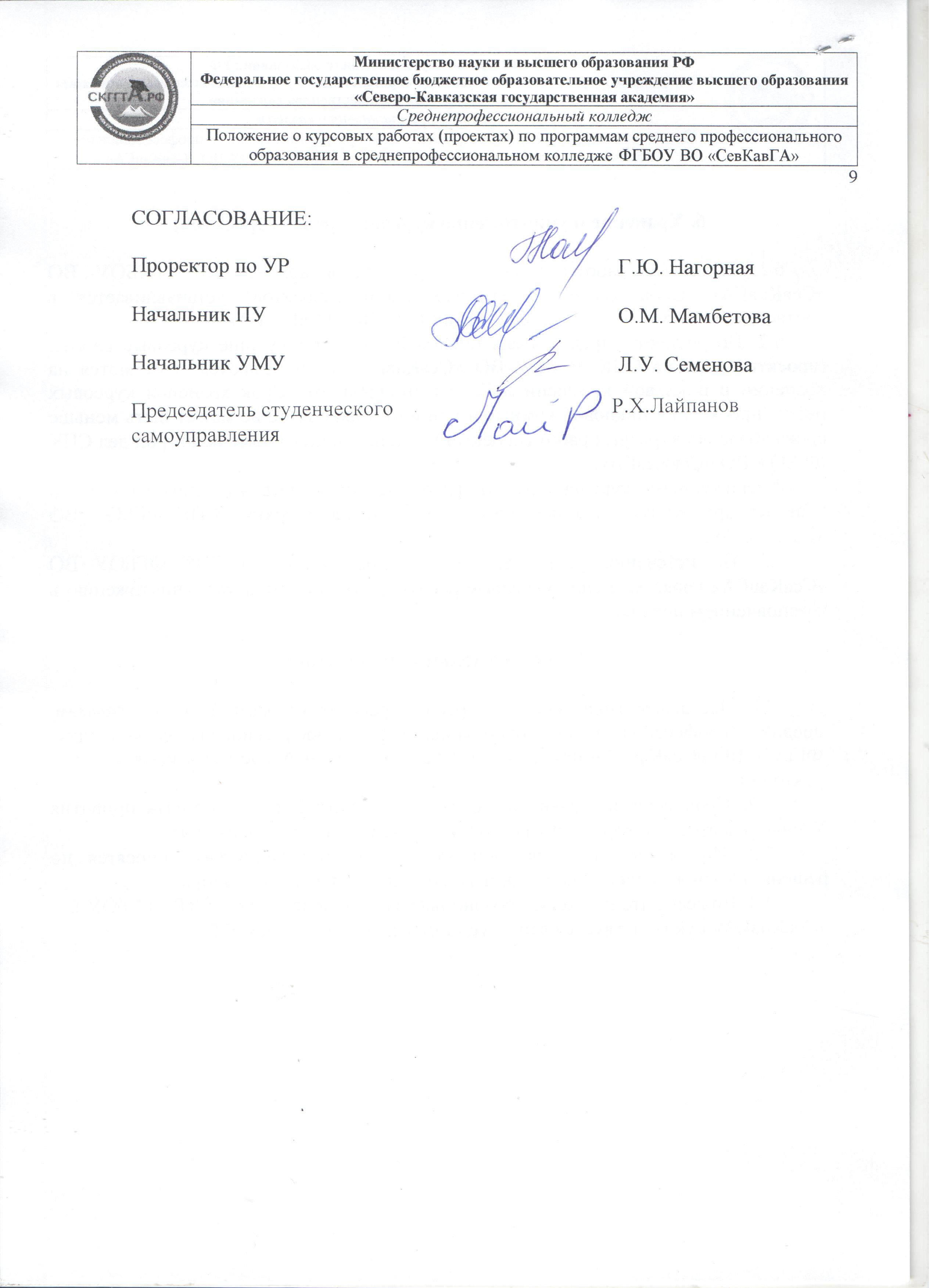 Принято:Ученым советом Академии            «____»_______________2020 г.    Протокол № ____       УТВЕРЖДАЮ:Ректор_______________ Р.М. Кочкаров«___» _______________ 2020 г.